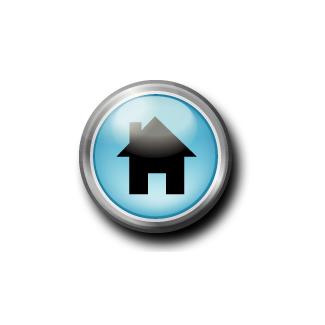 Lee County Regional Housing CommitteeNC Balance of State Continuum of CareHaven of Lee County215 Bracken Street, Sanford, N. C. 27330Wednesday, February 19, 2014  – 11:00 AMAgenda Welcome and Call to OrderIntroductionsDiscuss Homeless Clients in Program – Becky SurlesDiscuss Point-In-Time count – Linda WareDevelop an Annual Program Calendar.AnnouncementsNext Meeting –  March 19, 2014 – 2302 Woodland Ave, Sanford, N. C. 27330              